Medical Marijuana 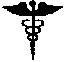 12,000+ Years of Science Can’t Be WrongSince 1996, 23 States and the District of Columbia have legalized medical marijuana use: AK, AZ, CA, CO, CT, DE, DC, HI, IL, ME, MD, MA, MI, MN, MT, NV, NH, NJ, NM, NY, OR, RI, VT, WA. On September 6, 1988, the Drug Enforcement Administration's Chief Administrative Law Judge, Francis L. Young, ruled: 

"Marijuana, in its natural form, is one of the safest therapeutically active substances known....[T]he provisions of the [Controlled Substances] Act permit and require the transfer of marijuana from Schedule I to Schedule II. It would be unreasonable, arbitrary and capricious for the DEA to continue to stand between those sufferers and the benefits of this substance” “In strict medical terms marijuana is far safer than many foods we commonly consume. For example, eating 10 raw potatoes can result in a toxic response. By comparison, it is physically impossible to eat enough marijuana to induce death. Marijuana in its natural form is one of the safest therapeutically active substances known to man."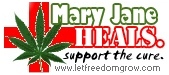 "I am especially intrigued by studies like those in Spain and Israel looking at the anti-cancer effects of marijuana and its components. I'm intrigued by the neuro-protective study by Raphael Meschoulam in Israel, and research in Israel and the United States on whether the drug might help alleviate symptoms of PTSD. I promise to do my part to help, genuinely and honestly, fill the remaining void in our knowledge."-- Dr. Sanjay GuptaAAMC Contact 

National Director
Arthur Livermore

44500 Tide Avenue                              Arch Cape, OR 97102

Phone: (503) 436-1882
Email: contact@letfreedomgrow.com 

AAMC is currently 
operating In 19 States

National AAMC Websites 
www.letfreedomsgrow.comwww.letfreedomsgrow.orgAmerican Alliance
For Medical Cannabis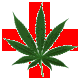 The Primary Mission of AAMC is patient advocacy, patient rights, and support. Additional aspects of the AAMC Mission include clinical research and educating decision makers. National  StatementMay 2001AAMC represents a fellowship of health professionals, patients, educators, clergy, caregivers, and community members. Included in AAMC membership are experts in the field of cannabis medicine including clinical applications, cultivation, history, and medical preparations.The Primary Mission of AAMC is patient advocacy, patient rights, and support. Additional aspects of the AAMC Mission include clinical research and educating decision makers. 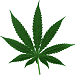 AAMC Activities To Meet Our National  Include:  Ongoing discussions with community leaders and government representatives to promote safe access to medicine while limiting diversion  Creation and distribution of educational materials  Provision of internet websites   Planning and conducting medical marijuana schools for the general public, law enforcement, caregivers, health professionals, and patients  Identification of medical, social, and legal resources for patients and caregivers  Ongoing review of the current medical/scientific literature relating to medical cannabis  Technical assistance to patients and caregivers in the establishment of affordable home cannabis gardens  Identification and assistance in the provision of high quality medicinal cannabis seeds for legitimate patient and caregiver gardens  Assistance to hospice facilities and other patient facilities  Provision of Continuing Medical Education for physicians and Continuing Legal Education for attorneys  Statewide and National organizing including publishing of a newsletter and the hosting of regional and national meetings  Online Ministers & Councilors to help with any spiritual or crisis counseling that the patients may need.  Local support network from other patients & caregivers.